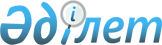 О внесении изменений в решение Байдибекского районного маслихата от 25 декабря 2017 года № 23/128 "О районном бюджете на 2018-2020 годы"
					
			С истёкшим сроком
			
			
		
					Решение Байдибекского районного маслихата Туркестанской области от 26 ноября 2018 года № 33/204. Зарегистрировано Департаментом юстиции Туркестанской области 6 декабря 2018 года № 4825. Прекращено действие в связи с истечением срока
      В соответствии с пунктом 5 статьи 109, с пунктом 4 статьи 106 Бюджетного кодекса Республики Казахстан от 4 декабря 2008 года, подпунктом 1) пункта 1 статьи 6 Закона Республики Казахстан от 23 января 2001 года "О местном государственном управлении и самоуправлении в Республике Казахстан" и решением Туркестанского областного маслихата от 9 ноября 2018 года за № 31/336-VI "О внесении изменений в решение Южно-Казахстанского областного маслихата от 11 декабря 2017 года № 18/209-VІ "Об областном бюджете на 2018-2020 годы", зарегистрированного в Реестре государственной регистрации нормативных правовых актов за № 4780, Байдибекский районный маслихат РЕШИЛ:
      1. Внести в решение Байдибекского районного маслихата от 25 декабря 2017 года № 23/128 "О районном бюджете на 2018-2020 годы" (зарегистрировано в Реестре государственной регистрации нормативных правовых актов за № 4369, опубликовано 22 января 2018 года в газете "Шаян" и 23 января 2018 года в эталонном контрольном банке нормативных правовых актов Республики Казахстан в электронном виде) следующие изменения:
      Пункты – 1 и 4 изложить в новой редакции:
      "1. Утвердить районный бюджет Байдибекского района на 2018-2020 годы согласно приложениям 1, 2 и 3 соответственно, в том числе на 2018 год в следующих объемах:
      1) доходы – 13 009 354 тысяч тенге:
      налоговым поступлениям – 691 602 тысяч тенге;
      неналоговым поступлениям – 17 566 тысяч тенге;
      поступления от продажи основного капитала – 20 678 тысяч тенге;
      поступлениям трансфертов – 12 279 508 тысяч тенге;
      2) затраты – 13 040 145 тысяч тенге;
      3) чистое бюджетное кредитование – 113 005 тысяч тенге:
      бюджетные кредиты – 147 780 тысяч тенге;
      погашение бюджетных кредитов – 34 775 тысяч тенге;
      4) сальдо по операциям с финансовыми активами – 0:
      приобретение финансовых активов – 0;
      поступления от продажи финансовых активов государства – 0;
      5) дефицит (профицит) бюджета – - 143 796 тысяч тенге;
      6) финансирование дефицита (использование профицита) бюджета –
      143 796 тысяч тенге:
      поступления займов – 147 780 тысяч тенге;
      погашение займов – 35 057 тысяч тенге;
      используемые остатки бюджетных средств – 31 073 тысяч тенге.".
      "4. Утвердить резерв акимата района в районном бюджете на 2018 год в сумме 5252 тысяч тенге.".
      Приложения 1 к указанному решению изложить в новой редакции согласно приложениям 1 к настоящему решению.
      2. Госдарственному учреждению "Аппарат Байдибекского районного маслихата" в установленном законадательством Республики Казахстан порядке обеспечить:
      1) государственную регистрацию настоящего решения в территориальном органе юстиции;
      2) в течение десяти календарных дней со дня государственной регистрации настоящего решения маслихата направление его копии в бумажном и электронном виде на казахском и русском языках в Республиканское государственное предприятие на правое хозяйственного ведения "Республиканский центр правовой информации" для официального опубликования и включения в эталонный контрольный банк нормативных правовых актов Республики Казахстан;
      3) в течение десяти календарных дней со дня государственной регистрации настоящего решения направление его копии на официальное опубликование в периодические печатные издания, распространяемых на территории Байдибекского района;
      4) размещение настоящего решения на интернет-ресурсе Байдибекского районного маслихата после его официального опубликования.
      3. Настоящее решение вводится в действие с 1 января 2018 года. Районный бюджет на 2018 год
					© 2012. РГП на ПХВ «Институт законодательства и правовой информации Республики Казахстан» Министерства юстиции Республики Казахстан
				
      Председатель сессии

      районного маслихата:

А. Елеусиз

      Секретарь районного маслихата:

М. Нахипбеков
Приложение 1 к решению
Байдибекского районного
маслихата от
2018 года № 33/204Приложение 1 к решению
Байдибекского районного
маслихата от 25 декабря
2017 года № 23/128
Категория
Категория
Категория
Категория
Категория
Сумма, тысяч тенге
Класс
Класс
Класс
Класс
Сумма, тысяч тенге
Подкласс
Подкласс
Подкласс
Сумма, тысяч тенге
Наименование
Наименование
Сумма, тысяч тенге
1
1
1
2
2
3
1. Доходы
1. Доходы
13009354
1
Налоговые поступления
Налоговые поступления
691602
01
Подоходный налог
Подоходный налог
338336
2
Индивидуальный подоходный налог
Индивидуальный подоходный налог
338336
03
Социальный налог
Социальный налог
210451
1
Социальный налог
Социальный налог
210451
04
Hалоги на собственность
Hалоги на собственность
106867
1
Hалоги на имущество
Hалоги на имущество
102890
5
Единый земельный налог
Единый земельный налог
3986
05
Внутренние налоги на товары, работы и услуги
Внутренние налоги на товары, работы и услуги
16803
2
Акцизы
Акцизы
3370
3
Поступления за использование природных и других ресурсов
Поступления за использование природных и других ресурсов
6269
4
Сборы за ведение предпринимательской и профессиональной деятельности
Сборы за ведение предпринимательской и профессиональной деятельности
7164
07
Прочие налоги
Прочие налоги
7286
1
Прочие налоги
Прочие налоги
7286
08
Обязательные платежи, взимаемые за совершение юридически значимых действий и (или) выдачу документов уполномоченными на то государственными органами или должностными лицами
Обязательные платежи, взимаемые за совершение юридически значимых действий и (или) выдачу документов уполномоченными на то государственными органами или должностными лицами
11850
1
Государственная пошлина
Государственная пошлина
11850
2
Неналоговые поступления
Неналоговые поступления
17566
01
Доходы от государственной собственности
Доходы от государственной собственности
3480
1
Поступления части чистого дохода государственных предприятий
Поступления части чистого дохода государственных предприятий
552
5
Доходы от аренды имущества, находящегося в государственной собственности
Доходы от аренды имущества, находящегося в государственной собственности
2896
7
Вознаграждения по кредитам, выданным из государственного бюджета
Вознаграждения по кредитам, выданным из государственного бюджета
32
04
Штрафы, пени, санкции, взыскания, налагаемые государственными учреждениями, финансируемыми из государственного бюджета, а также содержащимися и финансируемыми из бюджета (сметы расходов) Национального Банка Республики Казахстан
Штрафы, пени, санкции, взыскания, налагаемые государственными учреждениями, финансируемыми из государственного бюджета, а также содержащимися и финансируемыми из бюджета (сметы расходов) Национального Банка Республики Казахстан
3110
1
Штрафы, пени, санкции, взыскания, налагаемые государственными учреждениями, финансируемыми из государственного бюджета, а также содержащимися и финансируемыми из бюджета (сметы расходов) Национального Банка Республики Казахстан, за исключением поступлений от организаций нефтяного сектора
Штрафы, пени, санкции, взыскания, налагаемые государственными учреждениями, финансируемыми из государственного бюджета, а также содержащимися и финансируемыми из бюджета (сметы расходов) Национального Банка Республики Казахстан, за исключением поступлений от организаций нефтяного сектора
3110
06
Прочие неналоговые поступления
Прочие неналоговые поступления
10976
1
Прочие неналоговые поступления
Прочие неналоговые поступления
10976
3
Поступления от продажи основного капитала
Поступления от продажи основного капитала
20678
01
Продажа государственного имущества, закрепленного за государственными учреждениями
Продажа государственного имущества, закрепленного за государственными учреждениями
2451
1
Продажа государственного имущества, закрепленного за государственными учреждениями
Продажа государственного имущества, закрепленного за государственными учреждениями
2451
03
Продажа земли и нематериальных активов
Продажа земли и нематериальных активов
18227
1
Продажа земли
Продажа земли
18227
4
Поступления трансфертов 
Поступления трансфертов 
12279508
02
Трансферты из вышестоящих органов государственного управления
Трансферты из вышестоящих органов государственного управления
12279508
2
Трансферты из областного бюджета
Трансферты из областного бюджета
12279508
 Функциональная группа
 Функциональная группа
 Функциональная группа
 Функциональная группа
 Функциональная группа
Сумма, тысяч тенге
Функциональная подгруппа
Функциональная подгруппа
Функциональная подгруппа
Функциональная подгруппа
Сумма, тысяч тенге
Администратор бюджетных программ
Администратор бюджетных программ
Администратор бюджетных программ
Сумма, тысяч тенге
Программа
Программа
Сумма, тысяч тенге
Наименование 
Сумма, тысяч тенге
2. Затраты
13040145
01
Государственные услуги общего характера
229234
1
Представительные, исполнительные и другие органы, выполняющие общие функции государственного управления
160626
112
Аппарат маслихата района (города областного значения)
28328
001
Услуги по обеспечению деятельности маслихата района (города областного значения)
25330
003
Капитальные расходы государственного органа
2998
122
Аппарат акима района (города областного значения)
132298
001
Услуги по обеспечению деятельности акима района (города областного значения)
127400
003
Капитальные расходы государственного органа
3916
113
Целевые текущие трансферты из местных бюджетов
982
2
Финансовая деятельность
10151
459
Отдел экономики и финансов района (города областного значения)
1147
003
Проведение оценки имущества в целях налогообложения
979
010
Приватизация, управление коммунальным имуществом, постприватизационная деятельность и регулирование споров, связанных с этим
168
489
Отдел государственных активов и закупок района (города областного значения)
9004
001
Услуги по реализации государственной политики в области управления государственных активов и закупок на местном уровне
8354
003
Капитальные расходы государственного органа
650
9
Прочие государственные услуги общего характера
58457
458
Отдел жилищно-коммунального хозяйства, пассажирского транспорта и автомобильных дорог района (города областного значения)
26555
001
Услуги по реализации государственной политики на местном уровне в области жилищно-коммунального хозяйства, пассажирского транспорта и автомобильных дорог 
23719
013
Капитальные расходы государственного органа
1196
113
Целевые текущие трансферты из местных бюджетов
1640
459
Отдел экономики и финансов района (города областного значения)
31902
001
Услуги по реализации государственной политики в области формирования и развития экономической политики, государственного планирования, исполнения бюджета и управления коммунальной собственностью района (города областного значения)
30568
015
Капитальные расходы государственного органа
1334
02
Оборона
41916
1
Военные нужды
9874
122
Аппарат акима района (города областного значения)
9874
005
Мероприятия в рамках исполнения всеобщей воинской обязанности
9874
2
Организация работы по чрезвычайным ситуациям
32042
122
Аппарат акима района (города областного значения)
32042
006
Предупреждение и ликвидация чрезвычайных ситуаций масштаба района (города областного значения)
28953
007
Мероприятия по профилактике и тушению степных пожаров районного (городского) масштаба, а также пожаров в населенных пунктах, в которых не созданы органы государственной противопожарной службы
3089
04
Образование
6804692
1
Дошкольное воспитание и обучение
310005
464
Отдел образования района (города областного значения)
310005
040
Реализация государственного образовательного заказа в дошкольных организациях образования
310005
2
Начальное, основное среднее и общее среднее образование
6291906
464
Отдел образования района (города областного значения)
5255471
003
Общеобразовательное обучение
5117017
006
Дополнительное образование для детей
138454
472
Отдел строительства, архитектуры и градостроительства района (города областного значения)
1036435
022
Строительство и реконструкция объектов начального, основного среднего и общего среднего образования
1036435
9
Прочие услуги в области образования
202781
464
Отдел образования района (города областного значения)
202781
001
Услуги по реализации государственной политики на местном уровне в области образования 
15611
005
Приобретение и доставка учебников, учебно-методических комплексов для государственных учреждений образования района (города областного значения)
146834
015
Ежемесячные выплаты денежных средств опекунам (попечителям) на содержание ребенка-сироты (детей-сирот), и ребенка (детей), оставшегося без попечения родителей
9795
067
Капитальные расходы подведомственных государственных учреждений и организаций
24454
113
Целевые текущие трансферты из местных бюджетов
6087
06
Социальная помощь и социальное обеспечение
662991
1
Социальное обеспечение
210941
451
Отдел занятости и социальных программ района (города областного значения)
207925
005
Государственная адресная социальная помощь
207925
464
Отдел образования района (города областного значения)
3016
030
Содержание ребенка (детей), переданного патронатным воспитателям
3016
2
Социальная помощь
412916
451
Отдел занятости и социальных программ района (города областного значения)
412916
002
Программа занятости
128769
004
Оказание социальной помощи на приобретение топлива специалистам здравоохранения, образования, социального обеспечения, культуры, спорта и ветеринарии в сельской местности в соответствии с законодательством Республики Казахстан
17374
007
Социальная помощь отдельным категориям нуждающихся граждан по решениям местных представительных органов
51654
010
Материальное обеспечение детей-инвалидов, воспитывающихся и обучающихся на дому
2135
014
Оказание социальной помощи нуждающимся гражданам на дому
53761
017
Обеспечение нуждающихся инвалидов обязательными гигиеническими средствами и предоставление услуг специалистами жестового языка, индивидуальными помощниками в соответствии с индивидуальной программой реабилитации инвалида
119674
023
Обеспечение деятельности центров занятости населения
39549
9
Прочие услуги в области социальной помощи и социального обеспечения
39134
451
Отдел занятости и социальных программ района (города областного значения)
39134
001
Услуги по реализации государственной политики на местном уровне в области обеспечения занятости и реализации социальных программ для населения
34735
011
Оплата услуг по зачислению, выплате и доставке пособий и других социальных выплат
2368
021
Капитальные расходы государственного органа
1881
067
Капитальные расходы подведомственных государственных учреждений и организаций
150
07
Жилищно-коммунальное хозяйство
1609721
1
Жилищное хозяйство
234399
472
Отдел строительства, архитектуры и градостроительства района (города областного значения)
234399
003
Проектирование и (или) строительство, реконструкция жилья коммунального жилищного фонда
166647
004
Проектирование, развитие и (или) обустройство инженерно-коммуникационной инфраструктуры
67752
2
Коммунальное хозяйство
1319003
458
Отдел жилищно-коммунального хозяйства, пассажирского транспорта и автомобильных дорог района (города областного значения)
1319003
012
Функционирование системы водоснабжения и водоотведения
97215
028
Развитие коммунального хозяйства
339944
048
Развитие благоустройства городов и населенных пунктов
3200
058
Развитие системы водоснабжения и водоотведения в сельских населенных пунктах
878644
3
Благоустройство населенных пунктов
56319
458
Отдел жилищно-коммунального хозяйства, пассажирского транспорта и автомобильных дорог района (города областного значения)
56319
015
Освещение улиц в населенных пунктах
10640
016
Обеспечение санитарии населенных пунктов
28299
018
Благоустройство и озеленение населенных пунктов
17380
08
Культура, спорт, туризм и информационное пространство
843140
1
Деятельность в области культуры
496390
455
Отдел культуры и развития языков района (города областного значения)
381701
003
Поддержка культурно-досуговой работы
374661
009
Обеспечение сохранности историко - культурного наследия и доступа к ним
7040
472
Отдел строительства, архитектуры и градостроительства района (города областного значения)
114689
011
Развитие объектов культуры
114689
2
Спорт
206388
465
Отдел физической культуры и спорта района (города областного значения)
204624
001
Услуги по реализации государственной политики на местном уровне в сфере физической культуры и спорта
7561
004
Капитальные расходы государственного органа
150
005
Развитие массового спорта и национальных видов спорта 
176652
006
Проведение спортивных соревнований на районном (города областного значения) уровне
6128
007
Подготовка и участие членов сборных команд района (города областного значения) по различным видам спорта на областных спортивных соревнованиях
5110
032
Капитальные расходы подведомственных государственных учреждений и организаций
9023
472
Отдел строительства, архитектуры и градостроительства района (города областного значения)
1764
008
Развитие объектов спорта и туризма
1764
3
Информационное пространство
73962
455
Отдел культуры и развития языков района (города областного значения)
55720
006
Функционирование районных (городских) библиотек
47708
007
Развитие государственного языка и других языков народа Казахстана
8012
456
Отдел внутренней политики района (города областного значения)
18242
002
Услуги по проведению государственной информационной политики
18242
9
Прочие услуги по организации культуры, спорта, туризма и информационного пространства
66400
455
Отдел культуры и развития языков района (города областного значения)
15774
001
Услуги по реализации государственной политики на местном уровне в области развития языков и культуры
8640
010
Капитальные расходы государственного органа
605
032
Капитальные расходы подведомственных государственных учреждений и организаций
6529
456
Отдел внутренней политики района (города областного значения)
50626
001
Услуги по реализации государственной политики на местном уровне в области информации, укрепления государственности и формирования социального оптимизма граждан
28468
003
Реализация мероприятий в сфере молодежной политики
21062
006
Капитальные расходы государственного органа
946
032
Капитальные расходы подведомственных государственных учреждений и организаций
150
09
Топливно-энергетический комплекс и недропользование
836648
9
Прочие услуги в области топливно-энергетического комплекса и недропользования
836648
458
Отдел жилищно-коммунального хозяйства, пассажирского транспорта и автомобильных дорог района (города областного значения)
836648
036
Развитие газотранспортной системы 
836648
10
Сельское, водное, лесное, рыбное хозяйство, особо охраняемые природные территории, охрана окружающей среды и животного мира, земельные отношения
428522
1
Сельское хозяйство
378481
462
Земельно-хозяйственное устройство населенных пунктов
26645
001
Услуги по реализации государственной политики на местном уровне в сфере сельского хозяйства
25535
006
Капитальные расходы государственного органа
150
032
Капитальные расходы подведомственных государственных учреждений и организаций
960
472
Отдел строительства, архитектуры и градостроительства района (города областного значения)
37202
010
Развитие объектов сельского хозяйства
37202
473
Отдел ветеринарии района (города областного значения)
314634
001
Услуги по реализации государственной политики на местном уровне в сфере ветеринарии
16750
003
Капитальные расходы государственного органа
3270
005
Обеспечение функционирования скотомогильников (биотермических ям)
148
007
Организация отлова и уничтожения бродячих собак и кошек
2878
008
Возмещение владельцам стоимости изымаемых и уничтожаемых больных животных, продуктов и сырья животного происхождения
2694
009
Проведение ветеринарных мероприятий по энзоотическим болезням животных
31993
011
Проведение противоэпизоотических мероприятий
256901
6
Земельные отношения
18742
463
Отдел земельных отношений района (города областного значения)
18742
001
Услуги по реализации государственной политики в области регулирования земельных отношений на территории района (города областного значения)
10373
003
Земельно-хозяйственное устройство населенных пунктов
6789
007
Капитальные расходы государственного органа
1580
10
9
Прочие услуги в области сельского, водного, лесного, рыбного хозяйства, охраны окружающей среды и земельных отношений
31299
10
9
459
Отдел экономики и финансов района (города областного значения)
31299
10
9
462
099
Реализация мер по оказанию социальной поддержки специалистов
31299
11
Промышленность, архитектурная, градостроительная и строительная деятельность
36705
2
Архитектурная, градостроительная и строительная деятельность
36705
472
Отдел строительства, архитектуры и градостроительства района (города областного значения)
36705
001
Услуги по реализации государственной политики в области строительства, архитектуры и градостроительства на местном уровне
20197
013
Разработка схем градостроительного развития территории района, генеральных планов городов районного (областного) значения, поселков и иных сельских населенных пунктов
15200
015
Капитальные расходы государственного органа
1308
12
Транспорт и коммуникации
478764
1
Автомобильный транспорт
478764
458
Отдел жилищно-коммунального хозяйства, пассажирского транспорта и автомобильных дорог района (города областного значения)
478764
023
Обеспечение функционирования автомобильных дорог
6300
045
Капитальный и средний ремонт автомобильных дорог районного значения и улиц населенных пунктов
472464
13
Прочие
55411
3
Поддержка предпринимательской деятельности и защита конкуренции
11017
469
Отдел предпринимательства района (города областного значения)
11017
001
Услуги по реализации государственной политики на местном уровне в области развития предпринимательства и промышленности 
10867
004
Капитальные расходы государственного органа
150
9
Прочие
44394
458
Отдел жилищно-коммунального хозяйства, пассажирского транспорта и автомобильных дорог района (города областного значения)
34492
040
Реализация мер по содействию экономическому развитию регионов в рамках Программы развития регионов до 2020 года
34492
459
Отдел экономики и финансов района (города областного значения)
9902
008
Разработка или корректировка, а также проведение необходимых экспертиз технико-экономических обоснований местных бюджетных инвестиционных проектов и конкурсных документаций проектов государственно-частного партнерства, концессионных проектов, консультативное сопровождение проектов государственно-частного партнерства и концессионных проектов
4650
012
Резерв местного исполнительного органа района (города областного значения)
5252
14
Обслуживание долга
41
1
Обслуживание долга
41
459
Отдел экономики и финансов района (города областного значения)
41
021
Обслуживание долга местных исполнительных органов по выплате вознаграждений и иных платежей по займам из областного бюджета
41
15
Трансферты
1012360
1
Трансферты
1012360
459
Отдел экономики и финансов района (города областного значения)
1012360
006
Возврат неиспользованных (недоиспользованных) целевых трансфертов
130
024
Целевые текущие трансферты из нижестоящего бюджета на компенсацию потерь вышестоящего бюджета в связи с изменением законодательства
288614
038
Субвенции
703548
049
Возврат трансфертов общего характера в случаях, предусмотренных бюджетным законодательством
20068
3. Чистое бюджетное кредитование
113005
Функциональная группа
Функциональная группа
Функциональная группа
Функциональная группа
Функциональная группа
Сумма, тысяч тенге
Функциональная подгруппа
Функциональная подгруппа
Функциональная подгруппа
Функциональная подгруппа
Сумма, тысяч тенге
Администратор бюджетных программ
Администратор бюджетных программ
Администратор бюджетных программ
Сумма, тысяч тенге
Программа
Программа
Сумма, тысяч тенге
Наименование
Сумма, тысяч тенге
Бюджетные кредиты
147780
10
Сельское, водное, лесное, рыбное хозяйство, особо охраняемые природные территории, охрана окружающей среды и животного мира, земельные отношения
147780
1
Сельское хозяйство
147780
459
Отдел экономики и финансов района (города областного значения)
147780
018
Бюджетные кредиты для реализации мер социальной поддержки специалистов
147780
Категория
Категория
Категория
Категория
Категория
Сумма, тысяч тенге
Класс
Класс
Класс
Класс
Сумма, тысяч тенге
Подкласс
Подкласс
Подкласс
Сумма, тысяч тенге
Специфика
Специфика
Сумма, тысяч тенге
Наименование
Погашение бюджетных кредитов
34775
5
Погашение бюджетных кредитов
34775
01
Погашение бюджетных кредитов
34775
1
Погашение бюджетных кредитов, выданных из государственного бюджета
34775
13
Погашение бюджетных кредитов, выданных из местного бюджета физическим лицам
34775
4. Сальдо по операциям с финансовыми активами
0
Функциональная группа
Функциональная группа
Функциональная группа
Функциональная группа
Функциональная группа
Сумма, тысяч тенге
Функциональная подгруппа
Функциональная подгруппа
Функциональная подгруппа
Функциональная подгруппа
Сумма, тысяч тенге
Администратор бюджетных программ
Администратор бюджетных программ
Администратор бюджетных программ
Сумма, тысяч тенге
Программа
Программа
Сумма, тысяч тенге
Наименование
Сумма, тысяч тенге
Приобретение финансовых активов 
0
Категория
Категория
Категория
Категория
Категория
Сумма, тысяч тенге
Класс
Класс
Класс
Класс
Сумма, тысяч тенге
Подкласс
Подкласс
Подкласс
Сумма, тысяч тенге
Специфика
Специфика
Сумма, тысяч тенге
Наименование
Поступления от продажи финансовых активов государства 
0
5. Дефицит (профицит) бюджета
-143796
6. Финансирование дефицита (использование профицита) бюджета
143796
Категория
Категория
Категория
Категория
Категория
Сумма, тысяч тенге
Класс
Класс
Класс
Класс
Сумма, тысяч тенге
Подкласс
Подкласс
Подкласс
Сумма, тысяч тенге
Специфика
Специфика
Сумма, тысяч тенге
Наименование
Поступление займов
147780
7
Поступления займов
147780
01
Внутренние государственные займы
147780
02
Договоры займа
147780
03
Займы, получаемые местным исполнительным органом района (города областного значения)
147780
Функциональная группа
Функциональная группа
Функциональная группа
Функциональная группа
Функциональная группа
Сумма, тысяч тенге
Функциональная подгруппа
Функциональная подгруппа
Функциональная подгруппа
Функциональная подгруппа
Сумма, тысяч тенге
Администратор бюджетных программ
Администратор бюджетных программ
Администратор бюджетных программ
Сумма, тысяч тенге
Программа
Программа
Сумма, тысяч тенге
Наименование 
Сумма, тысяч тенге
16
Погашение займов
35057
1
Погашение займов
35057
459
Отдел экономики и финансов района (города областного значения)
35057
005
Погашение долга местного исполнительного органа перед вышестоящим бюджетом
34775
022
Возврат неиспользованных бюджетных кредитов, выданных из местного бюджета
282
Категория
Категория
Категория
Категория
Категория
Сумма, тысяч тенге
Класс
Класс
Класс
Класс
Сумма, тысяч тенге
Сумма, тысяч тенге
Подкласс
Подкласс
Подкласс
Сумма, тысяч тенге
Специфика
Специфика
Сумма, тысяч тенге
Наименование
8
Используемые остатки бюджетных средств
31073
01
Остатки бюджетных средств
31073
1
Свободные остатки бюджетных средств
31073
01
Свободные остатки бюджетных средств
31073